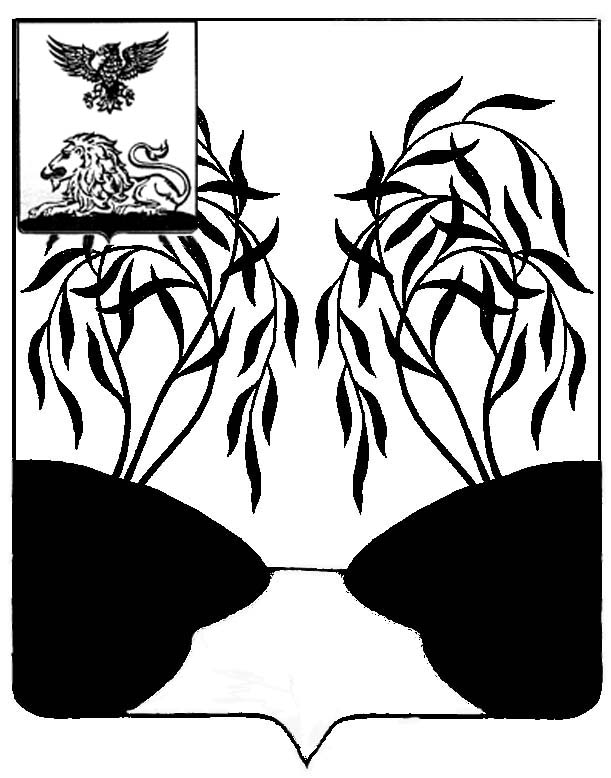 РОССИЙСКАЯ ФЕДЕРАЦИЯБЕЛГОРОДСКАЯ ОБЛАСТЬМУНИЦИПАЛЬНЫЙ РАЙОН «РАКИТЯНСКИЙ РАЙОН»РАСПОРЯЖЕНИЕГЛАВЫ БОБРАВСКОГО СЕЛЬСКОГО ПОСЕЛЕНИЯс. Бобраваот 14 ноября 2023 года                                                                                  № 6О назначении публичных слушаний по  проекту решения земского собранияБобравского сельского поселения«О бюджете Бобравского сельскогопоселения на 2024 год и на плановый период 2025-2026 года»В соответствии с Федеральным законом от 06 октября 2003 года № 131- ФЗ «Об общих принципах организации местного самоуправления в Российской Федерации», Уставом Бобравского сельского поселения, земское собрание Бобравского сельского поселения р е ш и л о:1. Назначить публичные слушания по проекту решения «О бюджете Бобравского сельского поселения на 2024 год и на плановый период 2025-2026 года».2.	Провести публичные слушания 30 ноября 2023 года в 13 час 00 мин в здании администрации Бобравского сельского поселения по адресу: с. Бобрава, ул. Центрральная, д. № 56.3.	Назначить председательствующим на публичных слушаниях главу администрации Бобравского сельского поселения Жерновую Юлию Анатольевну.4. Сформировать рабочую группу по организации проведения публичных слушаний в составе: - Новикова Виктория Владимировна - старший специалист отдела планирования и закупок МКУ Ракитянского района "Центр бухгалтерского учета";       - Шкилёв Андрей Сергеевич - депутата земского собрания Бобравского сельского поселения;- Печеная Снежана Владимировна - депутата земского собрания Бобравского сельского поселения;5. Поручить членам рабочей группы предпринять предусмотренные законом меры по созданию необходимых условий для проведения публичных слушаний по проекту решения «О бюджете Бобравского сельского поселения на 2024 год и на плановый период 2025-2026 года».6. Обнародовать настоящее решение и проект решения «О бюджете Бобравского сельского поселения на 2024 год и на плановый период 2025-2026 года» и разместить на сайте органов местного самоуправления Бобравского сельского поселения https://bobravskoe-r31.gosweb.gosuslugi.ru/ в сети Интернет. 7. Контроль за исполнением настоящего решения оставляю за собой.Глава Бобравского                                        сельского поселения                                                                   Л. Н. Остапенко